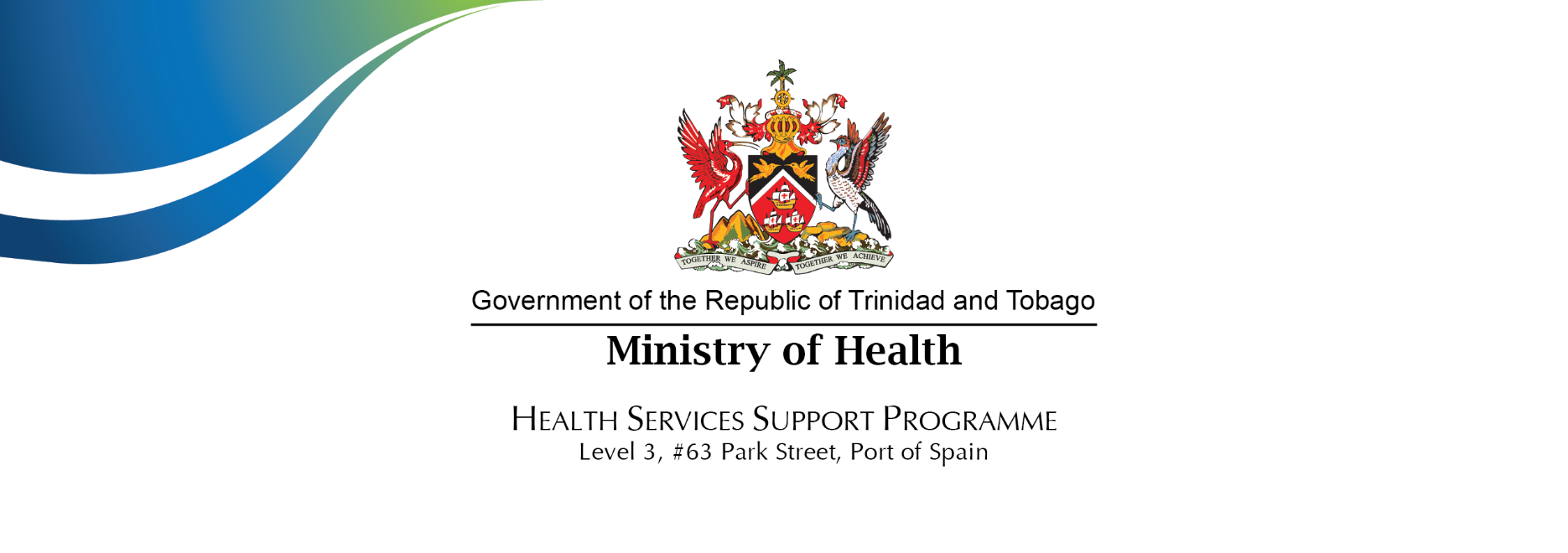 HEALTH SERVICES SUPPORT PROGRAM (HSSP) LOAN NO.: TT-L1039WBS 1.8 GESTATIONAL DIABETES MANAGEMENT PROGRAM TERMS OF REFERENCETECHNICAL TEAM LEADER AND SOFTWARE PROJECT MANAGERBACKGROUND The Government of the Republic of Trinidad and Tobago and the Inter-American Development Bank (IDB) entered into a loan agreement for the TT-L1039 – Health Services Support Program (HSSP) for a period of five years August 12, 2017, to August 11, 2021, which has been extended to August 11, 2023.The Health Services Support Program (HSSP TT-L1039) aims to prevent and control non-communicable diseases (NCDs) among adults and prevent and control risk factors among primary and secondary school students by strengthening the delivery of integrated primary care services; implementing behavior change programs and policies; ensuring Human Resources for Health (HRH); and enhancing Health Facilities Investment Management.The HSSP Program is comprised of the following four components:Component 1 – Implementation of NCD Prevention and Control PlanComponent 2 – Execution of the Human Resources for Health PlanComponent 3 – Implementation of an e-Health Information Management System (e-HIMS)Component 4 – Strengthening of Health Facilities Investment Management The objective of Component 1 of the HSSP is to reduce the morbidity and mortality from NCDs by increasing screening, early identification and treatment of NCD risk factors, as set out in The National Strategic Plan for the Prevention and Control of Non-Communicable Diseases (NSP NCD), 2017-2021.The Ministry of Health (MOH) has contracted The Helen Bhagwansingh Diabetes Education Research and Prevention Institute (DERPi) to facilitate the program for the screening and management of diabetes in pregnancy. DERPi’s Consultancy is concerned with Component 1 of the HSSP loan program; activity/ WBS 1.8 Gestational Diabetes Management Program - Consulting Services to Undertake a National Screening and Management Program for Diabetes in Pregnancy (DIP) in Trinidad and Tobago hereinafter referred to as the DIP National Screening and Management Program.The DIP National Screening and Management Program aims to improve early detection and reduce undetected cases of diabetes in pregnancy at public health facilities in Trinidad and Tobago, by standardizing screening and management. Clinical guidelines have been published by the Directorate of Women’s Health (DOWH), Diabetes Mellitus and Pregnancy: Clinical Guidelines, 2018 and The Ministry of Health, Maternal and Child Health Manual, 2015. These national guidelines inform the DIP National Screening and Management Program and outlines the recommended standards for screening and management of diabetes in pregnancy in Trinidad and Tobago. DERPi’s Consultancy to undertake the DIP National Screening and Management Program has some specific objectives, one of which is to develop a sustainable, integrative and compatible Information Technology (IT) based surveillance system to capture national ANC data including a component to capture the prevalence and outcomes of gestational diabetes.In order to achieve this specific objective, DERPi has architected an IT Surveillance System (ITSS) design that allows for the linking together already existing information systems via a standardized health information system (HIS). An overview of this architecture is depicted in Figure 1 below and explained in detail thereafter. A full ITSS design with all considerations and requirements is included in Appendix A for further consideration. The ITSS is essentially all components working together in order to track a patient digitally as they enter the national health system, and in real time, be able to identify the hyperglycemic patients clearly to the clinicians via SIP Plus (also called the Clinical Information System).Figure 1: The Overall IT Surveillance SystemThe HIS software that has been selected to be utilized in this project is a HL7 FHIR Server that can collect information from the Clinical Information System (hereinafter known as SIP Plus) and the Laboratory Information System (LIS) independently. This data flow is facilitated by a Health Integration Engine (HIE) software that acts as the translator of information from these disparate systems to the HIS and manages the syncing of both clinical and demographic data to SIP Plus and the LIS accordingly.During this project, DERPi is responsible for the coordination of this ICT strengthening exercise as contracted by the Ministry of Health, with necessary technical support provided by MoH ICTD, through oversight by the Directorate of Women’s Health.  The pilot project would be done at the ERHA and once successful implementation of the ITSS has been achieved, it would be rolled out to the TRHA, SWRHA, NCRHA and NWRHA. The Ministry of Health reserves the right to change the order of the RHA rollout. The MoH consultants would be hired for a period of eight months. During the period of engagement to September 30th 2022, the consultant would report to to DERPi followed by the Directorate of Women’s Health which in turn would rely heavily on the services of the MOH ICTD to provide relevant technical support. After September 30th 2022, during the remaining time, the first line of reporting would be through the Directorate of Women’s Health which will continue its reliance on the technical expertise provided by the MoH ICT Division. The Ministry of Health seeks an individual consultant filling a dual role, a Technical Team Leader and Software Project Manager, as a member of a small team (4 members in total) of consultants, all working together for the development of this IT Surveillance System.OBJECTIVESGeneral ObjectiveThe overall objective of The National Screening and Management Program for Diabetes in Pregnancy in Trinidad and Tobago is to improve early detection and reduce undetected cases of diabetes in pregnancy by implementing an IT Surveillance System that is able to digitally track patients throughout their pregnancy by linking together already existing health information systems and making the necessary recommendations for alerting mechanisms for clinicians to take action and manage the patient accordingly.
In order to achieve the overall objective stated above, a team of IT consultants comprising of the following roles is needed to build and link the necessary software systems.Technical Team Leader and Software Project ManagerTechnical Architect and Systems IntegratorHealth Integration Engineer #1Health Integration Engineer #2Title: Organogram during projectTitle: Organogram post project (September 30th 2022 onwards)Specific Objectives of this Assignment
The specific objective of the Technical Team Leader and Software Project Manager is to manage the IT Systems Architect and the two Health Integration Engineers to ensure the successful completion of all data mapping activities, configuration of the HIE and the software development necessary to meet the objectives of the ITSS within its allocated time.
To be the liaison between the software developers and DERPi and to provide frequent status updates such that if any critical issues may arise, can be dealt with accordingly.
To assist with any stakeholder consultations needed between the developers and identified vendors such as the Pan-American Health Organization (PAHO, the Latin American Centre for Perinatology, Women's and Reproductive Health (CLAP), Roche, MOH, the RHAs and the to-be-procured HIS and HIE software vendors.
Determining and overseeing consistent testing, evaluation, and troubleshooting of all products in all stages of completion as well as documenting the detailed features of the software systems developed for handing over to MOH at the end of the project.
Virtually planning and overseeing the implementation (pilot testing) of the developed IT Surveillance System together with the DERPi IT Consultant, initially, at the Eastern Regional Health Authority (ERHA) and subsequently at the Tobago Regional Health Authority (TRHA) and if time permits, roll out to SWRHA, NCRHA and NWRHA in that order.SCOPE OF SERVICES, TASKS AND EXPECTED DELIVERABLESThe DERPi IT Consultant is responsible for the architecture and overall delivery of the IT Surveillance System but requires a team of software developers, an IT Systems architect and a project manager in order to realize the design. The objective of the ITSS is to capture and synchronize all demographic and clinical data from two separate IT systems, one of which, does not have a standardized form of health communication.With the direction and supervision of the DERPi IT Consultant, the Technical Team Leader and Software Project Manager will liaise with the necessary vendors of the respective information systems to ensure that proper documentation is provided by all vendors and necessary facilities are supplied through the DoWH, by the Ministry of Health (MOH) IT team for the developers to work without roadblocks or limitations.Most of the work required by the ITSS involves the data mapping and transformation of all data points from SIP Plus and the LIS to the relevant HL7 FHIR equivalents. This process involves all members of the development and architecture team to understand the technical documentation of SIP Plus, the LIS, the HIE and the HIS and to build the logic needed to properly move data without error and duplication.The Technical Team Leader and Software Project Manager should also delegate tasks to the team that is being managed so as to ensure the team members are all working efficiently towards the common goal. The Technical Team Leader and Software Project Manager also needs to create and develop all documentation needs of the ITSS that is being built with the help of the team members.Once the software has been developed and all data points mapped, the surveillance system should be piloted at the ERHA over a period of 1 month. During this time, findings and key learnings should be documented by the Technical Team Leader and Software Project Manager. Following this pilot, it is expected that LIS at the Tobago Regional Health Authority (TRHA) be linked to the ITSS and piloted having learnt from the previous pilot at the ERHA.The scope of services, tasks and expected deliverables of the Technical Team Leader and Software Project Manager are outlined below. In order to achieve this the Technical Team Leader and Software Project Manager will be expected to:Project manage all aspects of the data mapping, configuration, software development and 	testing required for the successful delivery of the IT Surveillance system.	
Manage the team of two Health Integration Engineers and the Technical Architect to ensure they are all working effectively and efficiently towards the common goal, within the stipulated timeframe.	
Assist with building the documentation of the developed ITSS along with the rest of the technical team such that, post project, the staff at the Ministry of Health can understand the software systems in place and be able to troubleshoot if the need arises without external intervention.Liaise with the different vendors of the various software components identified in the ITSS to ensure that the team members have all the tools and knowledge required to execute on the design and ensure that all possible datasets from SIP Plus and the LIS are captured and routed accordingly.Provide online support through email, WhatsApp, and online meetings to the team members and ensure they are coordinated in the development of the ITSS.	 
Prepare and submit weekly reports on progress on each member of the team, highlighting the progress, risks, mitigation plan and the completion status of all data mapping and development activities to the DERPi IT Consultant.Identify key challenges and suggest solutions with respect to barriers to implementation 	identified at the initial pilot site at the Eastern Regional Health Authority (ERHA).	
Highlight best practices that may be useful for implementation throughout the selected RHA 	locations.Provide the DERPi IT Consultant with monthly reports on software development progress and challenges and collaborate with the DERPi IT Consultant to determine strategies for addressing barriers and challenges. Implement interventions to address barriers and challenges as agreed in collaboration with the DERPi IT Consultant.Prepare and submit a full testing plan that must be adhered to for a complete testing of all developed components of the ITSS.Determining and overseeing consistent testing, evaluation, and troubleshooting of all products in all stages of completion.Documenting the features and functions of the software developed such that a training session can be held for the Ministry of Health and RHA staff for hand over.Develop a training program with relevant inputs from the Health Integration Engineer as well as the Technical Architect and Systems Integrator. This training program should identify the key configurations to the HIE and the HIS that was done in order to have data linked from LIS and SIP Plus and what is required for its normal operation as well as error mitigation steps should any issues arise.Deliver the necessary training to the relevant MOH and RHA IT staff, virtually, for 	understanding the software developed and the explain documentation that adequately 	describes the functions and steps needed to troubleshoot the ITSS should the need arise.Develop a sustainability and Disaster Recovery plan to be delivered before the end of the 	consultancy. This plan should contain all the considerations and precautions needed for all 	scenarios where the physical, virtual components at the datacenter can fail as well as the 	networking between ITSS components.Maintenance and Support (Optional) Annual support and maintenance of the ITSS System to be decided at the end of the eight month contract period, by MOH as advised by the ICTD. (Cost to be only negotiated with contracted consultant)Possible onsite visits may be required (Cost to be only negotiated with contracted consultant)4.   CHARACTERISTICS OF THE CONSULTANCY4.1	  Type of Consultancy: 	Individual Consultant 4.2 	  Duration: 		8 months4.3    Place of Work: 	Off-site (virtually)4.4 	  Language:                      English (FLUENT)4.5 	 Qualifications, Experience, Skills and Areas of ExpertiseAcademic Qualification:Project Management Professional (PMP) certification.Bachelor's or Master's Degree in Computer Science, Engineering, Business, Project Management, Computer Engineering, Technical, Education, Management, Software Engineering, Science or any combination of these. 4.5.2     General Experience:Five (5) years’ experience managing software-based projects.4.5.3     Specific ExpertiseThree (3) years of project management experience in software development preferably in a mixed hardware and software environment using Agile project management methodologies.Two (2) years’ experience in writing technical documentation and developing implementation supporting systems and documents.Five (5) years’ experience as Program/Project Management of New Product Development.Two (2) years’ experience in implementing pilot projects post software developmentIT Knowledge and Skills Working proficiency and familiarity with commonly used project management software systems like Microsoft Project and Jira and also productivity tools like Microsoft Word, Excel and Power Point.
  4.5.5	 Provide three (3) references relevant to this scope of works
5.   REPORTING REQUIREMENTS AND TIME SCHEDULE FOR DELIVERABLESThe reporting requirements, expected deliverables and time schedule are outlined below. Reports are to be submitted as follows:The Technical Team Leader and Software Project Manager submits reports to the DERPi IT Consultant and as per the schedule above. The DERPi IT Consultant will approve reports.DERPi will review and on acceptance, submit to the Project Management Team assigned to the DOWH.The DOWH Project Management team coordinates the review by and feedback from the MOH ICT Director and facilitates the provision of feedback to DERPi.DERPi submits the final version of report with attachment(s), delivery acceptance signoff form and invoice from the consultant to the Director DOWH.Director DOWH countersigns the delivery acceptance signoff form and submits accepted reports along with invoice from the consultant, to PIU HSSP for payments.Reports should be submitted electronically by email to the DERPi IT Consultant with a copy to the DERPi Project Manager. After September 30th 2022, reports would be submitted electronically to the Project Management Team assigned to the Directorate of Women’s Health.All payments will be made upon submission and acceptance of Reports/Deliverables by the Client.6.0 	CLIENT INPUT AND COUNTERPART PERSONNELThe client input and counterpart personnel relevant to the consultancy of the Technical Team Leader and Software Project Manager are outlined below.6.1	DERPi together with the Regional Health Authority is responsible for making the initial introductions of the individual software vendors to the Technical Team Leader and Software Project Manager. Following this, all interactions should be directly between vendor and hired Software Project Manager whilst copying DERPi IT Consultant and the Project Management Team at the Directorate of Women’s Health in all electronic communications.6.2 	DERPi will work with the IT Manager at each respective RHA to facilitate the identification of the respective focal points from ERHA and TRHA such that, the Technical Team Leader and Software Project Manager through DERPi will liaise with these focal points.6.3	The Technical Team Leader and Software Project Manager needs to maintain constant communications, through DoWH, with the IT staff at the Ministry of Health, as all hardware interferences are the responsibility of MOH IT staff.7.0 	COORDINATIONThe Technical Team Leader and Software Project Manager Consultant will be hired as an MOH Consultant to give assistance to the Diabetes in Pregnancy project. During this project, DERPi is responsible for the coordination of this ICT strengthening exercise as contracted by Ministry of Health, with oversight by the Directorate of Women’s Health and necessary technical support to DoWH provided by MOH ICT.  After September 30th 2022, for the remaining time, the coordination and first line of reporting will be through the Directorate of Women’s Health, which will be supported technically by the MOH ICTD. ANNEX A:EVALUATION CRITERIA           ANNEX B                             CURRICULUM VITAE FORMATEducation: [List college/university or other specialized education, giving names of educational institutions, dates attended, degree(s)/diploma(s) obtained]________________________________________________________________________________________________________________________________________________Experience relevant to the Assignment: [Experience related to the services and tasks performed; professional skills according to the assignment requirements, and knowledge of administrative systems and government organisation within the country of the Client and Region. List previous positions relevant to the Assignment starting with present position, list in reverse order, provide dates, name of contracting organization, titles of positions held, types of activities performed that best illustrate capability to handle the services/tasks and location of the assignment, and contact information of previous clients who can be contacted for references. Past position that is not relevant to the assignment does not need to be included.]Membership in Professional Associations and Publications: Language Skills (indicate only languages in which you can work):  Consultant contact information : [e-mail………………, phone……………]Certification:I, the undersigned, certify that to the best of my knowledge and belief, this CV correctly describes myself, my qualifications, experience, skills and knowledge and I am available to undertake the assignment in case of an award. I understand that any misstatement or misrepresentation described herein may lead to termination by the Client, and/or sanctions by the Bank.  Name of Consultant		Signature 	                                   Date[day/month/year]I confirm that I will be available to carry out the assignment for which my CV has been submitted in accordance with the Scope of Services and Consultant’s Reporting Obligations set out in the Terms of Reference.ANNEX CELIGIBLE COUNTRIESA Consultant, and all parties constituting the Consultant, shall be nationals of member countries of the Bank. Consultants from other countries shall be disqualified from participating in contracts intended to be financed in whole or in part from Bank loans. This section lists the Bank’s member countries, as well as the criteria to determine the nationality of Consultants. “Eligible countries are: Argentina, Austria,  Bahamas, Barbados, Belgium, Belize, Bolivia, Brazil, Canada, Colombia, Costa Rica, Chile, Croatia, Denmark, Dominican Republic, Ecuador, El Salvador, Finland, France, Germany, Guatemala, Guyana, Haiti, Honduras, Israel, Italy, Jamaica, Japan, Mexico, Netherlands, Nicaragua, Norway, Panama, Paraguay, People’s Republic of China, Peru, Portugal, Republic of Korea, Slovenia, Spain, Suriname, Sweden, Switzerland, Trinidad & Tobago, United Kingdom, and United States, Uruguay and Venezuela.Eligible Territories are:Guadeloupe, French Guiana, Martinique, Reunion – as Departments of FranceU.S. Virgin Islands, Puerto Rico, Guam – as Territories of the USAAruba – as a constituent country of the Kingdom of the Netherlands; and Bonaire, Curacao, Saint Marten, Saba, St Eustatius – as Departments of the Kingdom of the NetherlandsHong Kong – as a Special Administrative Region of the People’s Republic of China”Nationality and origin of Goods and Services CriteriaThe policy provisions make it necessary to establish criteria to determine: a) the nationality of the firms and individuals eligible to bid or participate in a bank-financed contract and b) the country of origin of goods and services.  For these determinations, the following criteria shall be used:(A) Nationality.a) An individual is considered to be a national of a member country of the Bank if he or she meets either of the following requirements:is a citizen of a member country; orii	has established his/her domicile in a member country as a “bona fide” resident and is legally entitled to work in the country of domicile.-End-Report/ DeliverablesScope of Reports/ DeliverablesTimeline for submissionInception ReportProposed project plan including schedule and checklist of the milestones required for software delivery.Three (3) weeks after signed contract(month 1)Monthly Reports Progress report briefly summarizing the software development progress, identifying particular challenges encountered by the IT team being managed and actions taken to address these, and recommendations to address identified risks or issues to keep implementation timelines.Also briefly summarizing the progress of the roll out to other RHAs, identifying particular challenges encountered by the IT team being managed and actions taken to address these, and recommendations to address identified risks or issues to keep implementation timelines.Last week of each month(months 2 – 7)Interim report at end of DERPi’s contract, Sept 30, 2022Draft report on the ITSS architected and developed for hand over to MOH IT.Finalized report based on feedback from DoWH guided by MOH ICTD.Draft report by 2 weeks before end of DERPi’s contract.Interim report by 1 week before end of DERPi’s contract.Handover TrainingDelivered a training session to the IT staff at MOH to go over the documentation developed and understand the overall ITSS built.Two weeks before end of DERPi’s contract. Testing ReportReport on final tests conducted before and during the pilot phase at ERHA.Two weeks before end of DERPi’s contract. Lessons Learnt/Best Practices ReportAll best practices and lessons learnt should be clearly documented such developer or engineer taking over the project post consultancy should be able to understand what could have been done differently and what are the best practices when it comes to architecting the ITSS.One week before end of DERPi’s contract.  Submit an implementation Plan for the Roll out of the ITSS to the other RHAsProvide a GANTT chart for the roll out of the ITSS to any remaining RHA’s after September 30, 2022.One week before end of DERPi’s contract.Testing ReportReport on final tests conducted after roll out of the ITSS to all of the RHAs.Two weeks before end of Consultant’s contract.Final Report and Lessons LearntDraft Report on roll out of ITSS to the other RHAsFinalise Report based on comments from DoWH guided by  MOH ICTDTwo weeks before end of Consultant’s contract.One week before end of Consultant’s contract.#Evaluation ComponentEvaluation CriteriaMaximum points1Academic QualificationProject Management Professional (PMP) certification.251Academic QualificationBachelor's or Master's Degree in Computer Science, Engineering, Business, Project Management, Computer Engineering, Technical, Education, Management, Software Engineering, Science252General Experience  Five (5) years’ experience managing software-based projects.153Specific Experience  Three (3) years of project management experience in software development preferably in a mixed hardware and software environment using Agile project management methodologies.503Specific Experience  Two (2) years’ experience in writing technical documentation and developing implementation supporting systems and documents.503Specific Experience  Five (5) years’ experience as Program/Project Management of New Product Development.503Specific Experience  Two (2) years’ experience in implementing pilot projects post software development.504IT Knowledge & SkillsWorking proficiency and familiarity with commonly used project management software like Microsoft Project and Jira and also productivity tools like Microsoft Word, Excel and Power Point.10TOTAL POINTSTOTAL POINTSTOTAL POINTS100Name of Consultant ServicesProcurement and Contract Management ConsultantName of Individual Consultant: [Insert full name]Date of Birth:[day/month/year]NationalityPeriodContracting organization and Title/Position; Contact Information for ReferencesCountry Summary of Key Activities performed relevant to the Assignment [e.g., May 2005-present][e.g., Ministry of ……, advisor/consultant to…For references: Tel…………/e-mail……; Mr. Bbbbbb, Deputy Minister]Etc.YesNo(i) This CV correctly describes my qualifications, experience, skills and knowledge(ii) I am employed by the Executing or the Implementing Agency(iii) I was part of the team who wrote the Terms of Reference for this consulting services assignment(iv) I am currently debarred by a multilateral development bank (If yes, identify who)